INDICAÇÃO Nº 787/2023   Assunto: Solicito ao Exmo. Sr. Prefeito Municipal, que determine ao setor competente execução de poda de árvore de grande porte na calçada da R.  Maria Alice Consoline, Nova Itatiba, em frente ao n° 357, conforme especifica. Senhor Presidente:Este vereador foi procurado por moradores, a fim de contribuir para solucionar este problema intervindo junto ao departamento competente da municipalidade.A árvore se apresenta alta, sem nenhuma indicação de manutenção, com seus galhos voltados para a fiação elétrica, aumentando o risco de acidentes no local. (Conforme fotos em anexo).Tal medida se faz necessária, preventiva e de segurança, pois os moradores solicitam melhorias.INDICO ao Sr. Prefeito Municipal, nos termos do Regimento Interno dessa Casa de Leis, que determine com urgência ao setor competente execução de poda de árvore de grande porte na calçada da R.  Maria Alice Consoline, Nova Itatiba, em frente ao n° 357.SALA DAS SESSÕES, 11 de abril de 2023.ALBERTO HIROSHI BANDO Vereador – PSD(Assinado Digitalmente)
*Acompanha 02 (duas) fotos.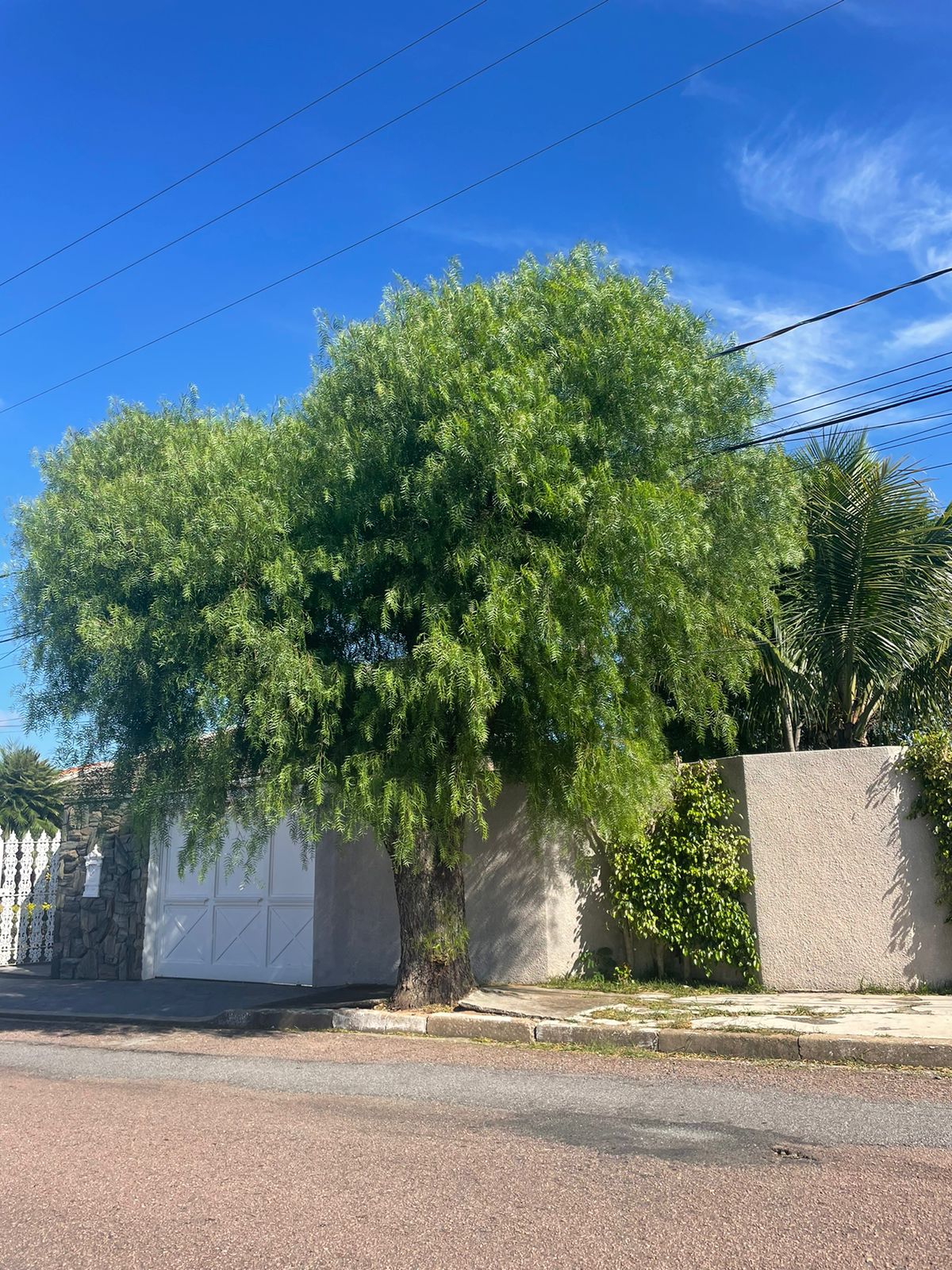 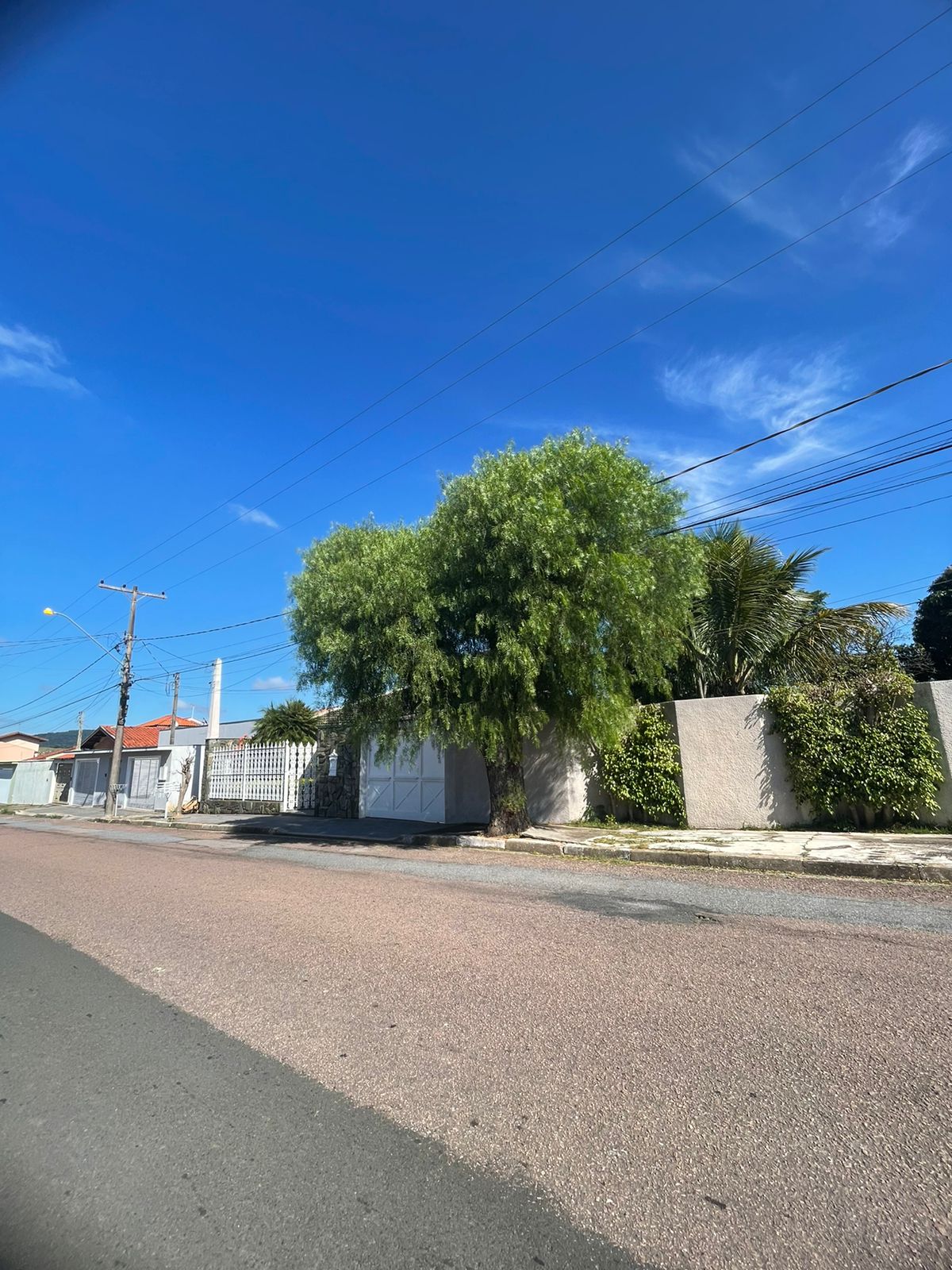 